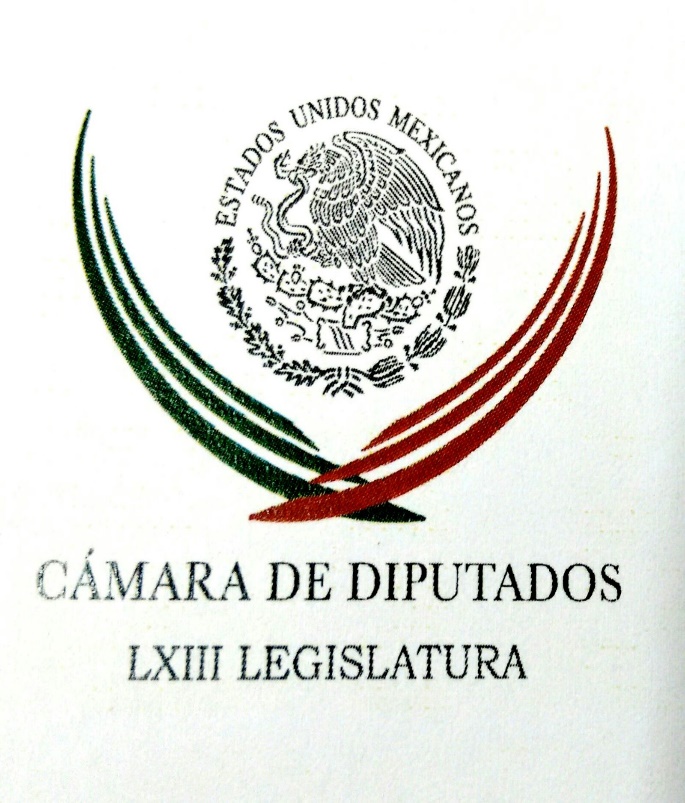 Carpeta InformativaPrimer CorteResumen: Roban a Lía Limón en PolancoMC pide endurecer penas por portación de ilegal de armasTras impugnaciones, IEEM entregará constancia de mayoría hasta agostoJesús Cantú. Balance de la jornada electoral del 4 de junioEntregan constancia de mayoría a Riquelme, respetará batalla legal12 de junio de 2017TEMA(S): Información GeneralFECHA: 12/06/2017HORA: 05:43 AMNOTICIERO: Excélsior OnlineEMISIÓN: Primer CorteESTACION: OnlineGRUPO: ExcélsiorRoban a Lía Limón en PolancoLa diputada federal por el Partido Verde Lía Limón García fue víctima de la delincuencia en  Polanco cuando asaltantes la despojaron de una cartera de su bolso, la cual tenía en el respaldo de una silla en un café ubicado en el número 30 de la calle Oscar Wilde.Reportes de la Procuraduría General de Justicia capitalina señalaron que el asalto ocurrió el viernes pasado por la tarde, cuando Limón se encontraba en una reunión en Le Pain Quotidien.Una hora después de cometerse el hurto fue que la legisladora se dio cuenta que le hacía falta su billetera, ello después de que una tienda departamental le notificó el uso de sus tarjetas bancarias, con las cuales los delincuentes hicieron compras por 58 mil pesos.También en el café, los trabajadores le informaron que un individuo salió inmediatamente después que ella, y que no había consumido nada.La Fiscalía de Miguel Hidalgo fue en la que se inició la investigación y continúa, según se dijo, en la PGJDF, además de solicitarse videos al negocio y a los aledaños. ar/mTEMA(S): Información GeneralFECHA: 12/06/2017HORA: 03:50 AMNOTICIERO: El Universal OnlineEMISIÓN: Primer CorteESTACION: OnlineGRUPO: El UniversalDoctora expulsada pide sanción para compañeroLa doctora Ana Paulina Sánchez Palafox, pidió su intervención a la Comisión de Igualdad de Género de la Cámara de Diputados del Congreso de la Unión, para que se le haga justicia, ya que el Instituto Mexicano del Seguro Social, sólo despidió a ella y a su compañera Carolina Domínguez García, mientras al médico que les tomó una polémica foto que se volvió viral, únicamente lo amonestaron, y continúa realizando su residencia en el IMSS.Sin embargo, pese a que el miércoles de la semana pasada realizó el planteamiento, hasta este domingo no había recibido respuesta de la presidenta de la Comisión, Laura Nereida Plascencia Pacheco (PRI). Igualmente pidió apoyo al Senado, pero no han contestado al correo electrónico que remitió, expresó la quejosa.La petición para que apoyen su reinstalación como médico residente, también la presentó a los diputados de la comisión de Salud, que preside, el panista Elías Iñiguez Mejía, quien el jueves le llamó telefónicamente para expresarle que verá la forma de interceder en su favor, aunque no le dio muchas esperanzas, pues comentó que no se ha legislado este tipo de situaciones, como la que provocó su cese, por parte del IMSS, comentó.En la delegación del IMSS en Nuevo León, a cargo de Francisco Javier Mata Rosas, tampoco han dado respuesta, a la petición de reconsiderar el cese de la profesionista, como lo solicitaron el 31 de mayo.La doctora Sánchez Palafox fue despedida el pasado 19 de marzo, “por falta de probidad y honradez”, luego que su compañera residente de la clínica 25 del IMSS, Carolina Domínguez subió a sus redes sociales una fotografía que les tomó otro médico, mientras diseccionaban una pierna amputada a un paciente, para realizar los correspondientes estudios patológicos, a fin de prevenir otros males o complicaciones de salud al asegurado.La foto se volvió viral, porque la doctora Domínguez sonríe mientras sostiene con una mano el pie amputado, aunque la doctora Ana Paulina, argumenta que es usual fotografiar las piezas quirúrgicas por razones de control, pero a raíz de los comentarios de los usuarios de Internet, el IMSS cesó a las dos residentes de manera fulminante, y anunció en su contra una demanda penal.Ofelio Garza Rodríguez, abogado de la doctora Sánchez Palafox, comentó que actualmente están en trámite más de 10 procedimientos, entre amparos, comparecencias, solicitudes y demandas; pero resaltó que existe el inconveniente de que en caso de que la doctora gane los litigios y sea reinstalada como médico residente, pasarían más de tres años y el daño moral, laboral y educativo que se le ocasionaría sería irreparable, pues no podría concluir su especialidad en Patología Anatómica, de la que ya había iniciado el tercer año.Por lo anterior, esperan que esta semana puedan recibir audiencia del director general del IMSS, Mikel Andoni Arriola Peñalosa, para que remedie el trato injusto dado a la doctora Sánchez Palafox, a fin de que pueda continuar sus estudios de especialidad.
El abogado dijo asimismo que está por resolverse una queja ante el Cuarto Tribunal Colegiado en Materia Laboral del Cuarto Circuito Judicial, ya que el Juzgado Segundo de Distrito en Materias Civil y del Trabajo, desechó la demanda de amparo 377/2017, por medio de la cual se pretendía restituir a la doctora en el goce de su derecho fundamental de educación. Comentó que de acuerdo con la resolución que emita dicho Tribunal, “se estaría en aptitud de acudir ante la Comisión Interamericana de Derechos Humanos, solicitando que ésta recomiende al Estado Mexicano reparar las violaciones a los derechos fundamentales de que ha sido objeto la doctora Sánchez Palafox”. La doctora Ana Paulina, comentó que para este lunes espera la notificación oficial que dará sobre su caso el órgano interno de control del IMSS (Comisión Interinstitucional para la Formación de Recursos Humanos para la Salud), en seguimiento de la audiencia que se realizó el ocho de mayo. Recordó que la semana pasada le notificaron telefónicamente que buscaban inhabilitarla para laborar de por vida en el sector público de salud, lo cual impediría continuar su residencia en el IMSS y terminar su especialidad de Patología Anatómica.Confió sin embargo que haya una reconsideración con el análisis de las pruebas adicionales que ha presentado, donde puso en claro que fue víctima del error de una compañera residente, que sin su consentimiento y sin que se diera cuenta, subió a redes sociales una fotografía que se volvió viral.  ar/mINFORMACIÓN GENERALTEMA(S): Información General FECHA: 12/06/17HORA: 00:00NOTICIERO: MVS NoticiasEMISIÓN: Primer CorteESTACIÓN: OnlineGRUPO: MVS0MC pide endurecer penas por portación de ilegal de armasLa dirigencia del Movimiento Ciudadano (MC) en la Ciudad de México, exigió que la Cámara de Diputados dictamine y apruebe lo antes posible, la Ley Federal de Armas de Fuego y Explosivos, la cual endurece las penas a la portación ilegal de armas.Al encabezar una rodada ciclista en la delegación Iztapalapa, contra la portación de armas, la coordinadora de esa fuerza política, Esthela Damán, indicó que es preciso imponer mayores restricciones, en tanto que la mayoría de los delitos que se cometen en la capital, en el caso del robo a transeúnte, homicidio culposo y robo a casa habitación, involucran el uso ilícito de armas de fuego.Manifestó que en diciembre del 2016, el Senado de la República avaló cambios a la normatividad referida, con el propósito de inhibir la comisión de delitos utilizando esos artefactos e incrementar los requisitos para poder portarlos.“Por eso el día de hoy reclamamos en Iztapalapa que la Cámara de Diputados dictamine en lo inmediato el endurecimiento de normas jurídicas y penas por portar o introducir armas de fuego”, indicó.Damián Peralta señaló que un gran porcentaje de los delitos que se cometen en el territorio nacional y la capital del país involucran el uso de armas de fuego.“Por ejemplo en el robo a transeúnte, en el 81% de los casos se cometieron con armas de fuego; en homicidio culposo, 75 por ciento; en robo a casa habitación, 75 por ciento. ¿Por qué estamos dando estas estadísticas? Porque los delitos que se mencionaron se realizan acompañados de un arma de fuego”, refirió.La ley que los diputados federales deberían aprobar, agregó, prevé incrementar las penas de 15 y hasta 30 años de prisión a quienes utilicen armas reservadas para el uso exclusivo del Ejército; mientras que las penas actualmente previstas en la ley, señalan que el infractor recibirá de dos a siete años de prisión, lo que abre la puerta a que salgan libres pagando fianza. ys/m.TEMA(S): Información GeneralFECHA: 12/06/2017HORA: 07:13NOTICIERO: FórmulaEMISIÓN: Primer CorteESTACION: OnlineGRUPO: Fórmula0Tras impugnaciones, IEEM entregará constancia de mayoría hasta agostoEl Instituto Electoral del Estado de México (IEEM) informó que no puede determinar al ganador de los comicios, debido al periodo de impugnaciones.Por tanto, será hasta el próximo mes de agosto, cuando entregue la constancia de mayoría al triunfador.El IEEM otorgó 33.69 por ciento de los votos al candidato del PRI, Alfredo del Mazo y el 30.91 por ciento a la candidata de Morena, Delfina Gómez. Duración 0’00’’, nbsg/m. TEMA: Información GeneralFECHA: 12/06/17HORA: 06:31NOTICIERO: Detrás de la Noticia EMISIÓN: Primer CorteESTACIÓN: 104.1 FMGRUPO: Radio Fórmula0Jesús Cantú. Balance de la jornada electoral del 4 de junioEn entrevista vía telefónica el analista político, Jesús Cantú, hizo un balance de los comicios del pasado 4 de junio. Dijo que finalmente se cierra el capítulo de las autoridades electorales administrativas, "al momento de que entregan las constancias de mayoría a los gobernadores electos, pues ellos concluyen esta función; sin embargo, empezaremos el capítulo de las impugnaciones". Aseguró que están "en gran cuestionamiento de las autoridades electorales en estos momentos. Son situaciones distintas las que vivieron Coahuila y el Estado de México. En el caso del Estado de México en términos generales lo que se vivió fue una elección donde hubo una participación muy abierta y descarada de los gobiernos estatales y federales. Hubo también un operativo de compra y coacción del voto que tuvieron un impacto electoral". Agregó que en el caso de Coahuila fue distinto "aquí está entredicho la actuación de la autoridad electoral administrativa y ahí hablo de ambos, del INE y del Instituto Electoral de Coahuila". Consideró que aunque en los dos casos hubo actos para manipular la voluntad popular, "en el caso del Estado de México, hasta lo que hoy conocemos, podemos concluir que todas estas acciones de manipulación de la autoridad electoral estuvieron por parte de los gobiernos federal y estatal y por parte de los partidos políticos. En el caso de Coahuila pudo haber habido una complicidad o una participación en algunos hechos por parte de la autoridad electoral”. También destacó que hay un gran reto que se tiene en las próximas semanas y meses, que tiene que ver en “cómo dilucidar, cómo limpiar, cómo aclarar qué fue lo que sucedió en cada una de esas entidades y no llegar con una autoridad muy dudosa para las elecciones del 2018". Consideró que aunque en los dos casos hubo actos para manipular la voluntad popular, "en el caso del Estado de México, hasta lo que hoy conocemos, podemos concluir que todas estas acciones de manipulación de la autoridad electoral estuvieron por parte de los gobiernos federal y estatal y por parte de los partidos políticos. En el caso de Coahuila pudo haber habido una complicidad o una participación en algunos hechos por parte de la autoridad electoral. Este es el gran reto que se tiene en las próximas semanas y meses, cómo dilucidar, cómo limpiar, como aclarar, qué fue lo que sucedió en cada una de esas entidades y no llegar con una autoridad muy dudosa para las elecciones del 2018". Asimismo que queda la responsabilidad a las autoridades jurisdiccionales, "fundamentalmente a todos los tribunales, me refiero primero a los tribunales estatales, luego a las salas regionales del Tribunal Electoral Federal o en algunos casos a las salas regionales y en otros, y finalmente, a la Sala Superior del Tribunal Electoral del Poder Judicial de la Federación que, sin ninguna duda, tendrán que realizar un trabajo muy fino y muy acucioso". ys/m.TEMA(S): Información GeneralFECHA: 12/06/2017HORA: 07:13NOTICIERO: FórmulaEMISIÓN: Primer CorteESTACION: OnlineGRUPO: Fórmula0Entregan constancia de mayoría a Riquelme, respetará batalla legalEl Instituto Electoral de Coahuila entregó la constancia de mayoría al candidato del PRI al gobierno de estado, Miguel Riquelme tras haber superado por 30 mil 860 votos al panista Guillermo Anaya.Posteriormente, en conferencia de prensa, Miguel Riquelme, afirmó que respetará la batalla legal que iniciarán sus opositores.Asimismo, llamó a iniciar una etapa de reconciliación y unidad.Por otro lado, miles de simpatizantes del Frente Opositor por la Dignidad de Coahuila, marcharon por las calles de Torreón y advirtieron que insistirán en que se anule la elección del pasado 4 de junio.El frente está integrando por Guillermo Anaya del PAN, Armando Guadiana de Morena, José Ángel Pérez del PT y los independientes Javier Gurrero, y Luis Ignacio Salinas. Duración 0’00’’, nbsg/m. 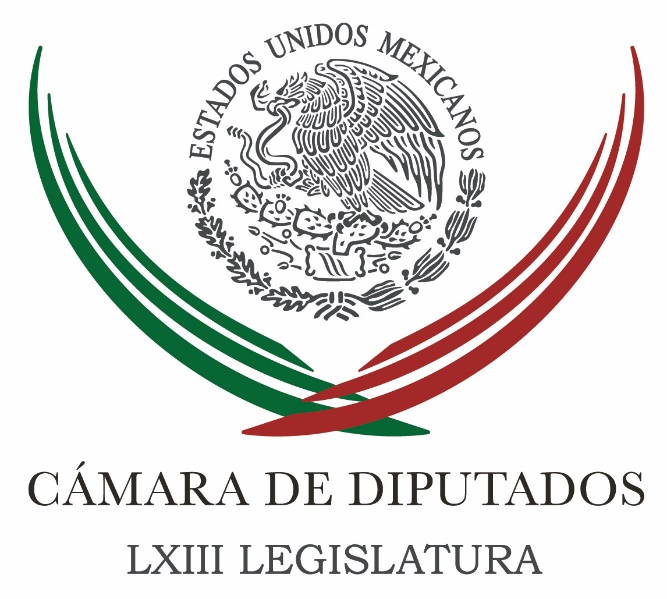 Carpeta InformativaSegundo CorteResumen:Jesús Zambrano. Juan Zepeda fue un magnifico candidatoJesús Sesma: Contaminación de los océanos PRD en Senado lamenta que AMLO no quiera alianzaDel Mazo llama a la unidad... y buscaría a ZepedaPAN analiza expulsión de diputado en SLP por presunta extorsiónCon descalificaciones no sacaremos al PRI: Barrales a AMLOVe Vicente Fox ‘ganadora’ a la alianza PAN-PRD en 2018Lunes 12 de junio 2017TEMA(S): Trabajo LegislativoFECHA: 12/06/2017HORA: 08: 23 AMNOTICIERO: En los Tiempos de la RadioEMISIÓN: Segundo CorteESTACION: 103.3 FMGRUPO: FórmulaJesús Zambrano. Juan Zepeda fue un magnifico candidatoOscar Mario Beteta en entrevista con Jesús Zambrano.Oscar Mario Beteta (OMB), conductor: Y bueno, hace unos momentos platicamos en este espacio con Juan Zepeda, excandidato del PRD a la gubernatura del Estado de México. Pero bueno, se menciona o se le conoce como la revelación en este concurso y también con altísimas posibilidades, aunque él diga “Yo no voy” para ser el nuevo presidente del Sol Azteca una vez que Alejandra Barrales concluye este pedido, con el que no pudo Carlos Navarrete y que llega a su fin en octubre de este mismo año. Pero hace unos momentos le preguntábamos a Juan Zepeda, ¿por qué se autodescarta para concursar por la presidencia del Sol Azteca?, y decía “Porque no cuento con el apoyo, con el apoyo de la mayoría o hay -así lo interpretamos- continua este conflicto entre tantas tribus al interior del Sol Azteca” Pero le hice una pregunta, pues muy directa y pues sí la media contestó y dice “Oiga, ¿usted se autodescarta porque no cuenta con el apoyo de Los Chuchos?” y bueno, pues ni sí, ni no, sino todo lo contrario. Y por eso es que buscamos y siempre agradezco a don Jesús Zambrano su buena disposición para con este espacio. Don Jesús Zambrano, muchas gracias y bien día. Jesús Zambrano (JZ): Muy buenos días, Oscar Mario, con el gusto de saludarte, como siempre, a tus órdenes. OMB: Bueno, pues los hechos, Los Chuchos, Los Chuchos, usted forma parte de esta dupla, Jesús Ortega, Jesús Zambrano y así le entendimos a don Juan Zepeda y si no me corrige, “Yo no cuento con el apoyo de Los Chuchos, entonces ni para qué compito por la presidencia del Sol Azteca”. JZ: Mira, en primer lugar debo dejar claro que reitero mi reconocimiento público al papel jugado por Juan Zepeda como un magnífico candidato en la contienda por la gubernatura del Estado de México, ahí están los resultados innegables, el PRD se sumó sin reservas, todas, absolutamente todas sus expresiones, su pluralidad, nosotros mismos, yo personalmente lo acompañé en varios momentos, en varios eventos de campaña y ahí estuvimos y cerramos filas y ahí están los resultados cuando vamos juntos y además contamos con un magnífico candidato. Ahora, el otro asunto es interno el de renovación de la dirección nacional del PRD, que ya debe abrirse un proceso para estos propósitos, para estos efectos; ya en octubre hay que hacer el relevo a más tardar y cuando éstos se abra discutiremos cuáles son las opciones, quiénes se postulan, etcétera. Yo acabo apenas el jueves, de coincidir con Juan Zepeda en un restaurante de aquí de la capital de la República, estuvimos platicando por más de una hora sobre todo los grandes asuntos, temas del país y del partido, y hasta comentamos en son de broma ahí “Oye, que no nos anden echando a pelear sin causas, sin razón, sin motivo alguno por el asunto de la presidencia”. Y me dijo “No Jesús, no me creo yo de esas versiones te lo digo clara y expresamente y además yo voy a contribuir a que logremos un acuerdo, el mayor posible de unidad, para que tengamos una dirección fuerte, que enfrente precisamente los retos del proceso electoral del 2018, que también inicia ya desde este mismo año”. Entonces no hay ningún método, no tendría yo ningún motivo, ninguna razón, no tendríamos nosotros en el equipo nacional del que formo parte, para decirle a Juan Zepeda que no, al contrario celebro que él esté en la mejor disposición de contribuir a la construcción, no solamente de un acuerdo interno en el PRD, que lo referimos, sino también de contribuir a la conformación de una salida democrática a esta crisis de fin de régimen que estamos viviendo. Hay quienes con razón han estado planteando que si hubiésemos ido juntos quienes se identifican o nos identificamos como de izquierda, si hubiéramos ido en la elección del Estado de México, pues hubiéramos claramente ganado. Hay quienes incluso anduvieron ya en eventos de campaña con López Obrador en el Estado de México y firmándole su documento, este que han estado presentando por todos lados, pero nosotros claramente dijimos y Juan Zepeda lo dijo muy clara y directamente a López Obrador “A mí no me vas a doblegar”. OMB: A no manipular. JZ: Cuando lanzó el ultimátum, le dice "a mí no me vas a doblegar con ultimátums o con exigencias de rendición; sentémonos a discutir las posibilidades de un acuerdo". Después de las elecciones siguieron mandándose mensajes de Alejandra Barrales, del propio Juan Zepeda, nosotros mismos llamando a la construcción de un frente amplio progresistas, sin exclusiones de ninguna de las fuerzas que quisieran sentarse a construir acuerdos. La respuesta de López Obrador ya la tuvimos el día de ayer, diciéndonos de todo. Aunque no seríamos lo que dijo, paleros e instrumentos del régimen, si nos hubiéramos rendido y le hubiéramos rendido pleitesía, nos hubiera perdonado, nos hubiera absuelto y ya no seríamos eso, ni seríamos instrumentos o parte de la mafia del poder, pero así es esto. Entonces con Juan Zepeda mi mejor relación; no lo digo por salir del paso. Te digo que estuvimos platicando ampliamente el pasado jueves a media tarde. OMB: ¿Pero entonces por qué dice aquí que no cuenta con el apoyo de la mayoría al interior del Sol Azteca, pues sabiendo que el grupo que usted representa junto con Jesús Ortega pues es el más influyente? JZ: Bueno, pues en verdad ignoro cuáles fueron las razones por las que ahorita te dijo, como tú decías, que ni sí, ni no, sino todo lo contrario. Mire, yo insisto, Oscar Mario, que ahorita, en cuanto arranque, que en los próximos días o semanas emita el PRD ya la convocatoria para iniciar el proceso para la (inaudible) de la dirección, entonces ahí veremos. A lo mejor Juan Zepeda puede jugar ese papel, aunque él ahorita tenga esa percepción. Yo no lo veto, más bien él es el que también desde la semana pasada, principio de la semana pasada le hizo a un colega tuyo, en otro medio radiofónico, que él de ninguna manera estaba pensando en eso. El sí fue más tajante ahí, a lo mejor ahora lo está pensando, pero será bienvenido quien levante la mano para buscar presidir el PRD, que hemos demostrado de qué estamos hechos, que estamos vivos, vigorosos. El pasado 4 de junio se demostró claramente la fortaleza del PRD y será un gran reto y una gran responsabilidad presidir al PRD para poner en marcha lo que acordemos. Yo espero que así sea, una política de frente amplia, progresista, democrática para que podamos construir una gran alianza opositora. Ya está claro que Morena dijo que no, él dice "no me alío con el PRD porque son esto" y además descalifica las alianzas que el PRD haga con los demás; o sea, no nos quiere allá y tampoco nos quiere en ningún otro lado; nos quiere desaparecer pues, pero pues se va a quedar con las ganas. OMB: Oiga, pero hágansela efectiva también ustedes a Andrés Manuel pues nada más por pudor, ¿no? JZ: Eso lo tendrá que hacer la dirección nacional del partido y yo espero que emita claramente un comunicado o alguna resolución muy pronto. Yo estoy de acuerdo contigo, no debemos en modo alguno... OMB: Sí, porque los cachetea, los patea, los insulta y después ustedes dicen "nos encantaría ir con él". ¿Cómo? A ver. JZ: Ya eso debe desaparecer ya del discurso. OMB: Pero así ha sido, con todo respeto, con todo respeto, así ha sido. JZ: No, pero tienes razón, es también mi opinión y yo la comparto, la tuya, de que, pues como diría Silvano hace unos días, "¿para qué andar de rogones? Cuando todos los días te patea, te cachetea, te insulta, te deja". OMB: Pues claro, son masoquistas entonces. JZ: Exacto, eso se llama masoquismo de quien practica una actitud de ese tipo. OMB: Oiga, entonces, viendo a Juan Zepeda como un gran activo para la izquierda responsable, que así se ha mostrado el Sol Azteca, ¿usted lo invitaría a Juan Zepeda a que recapacite y sí compita, al menos sí compita por la dirigencia del Sol Azteca? JZ: No, no, mira, yo voy a esperar a que se abra el proceso interno. Yo simplemente te digo, yo sé que hay otros compañeros... OMB: No, sí, bueno, pero ustedes están con Juan Zepeda o no... Ni sí, ni no, sino todo lo contrario. JZ: Pues es que si ni siquiera él ha levantado la mano para decir que sí. OMB: Bueno, ponga usted que sí vaya, ¿estarían, lo apoyarían? JZ: No tendría ninguna razón para vetarlo. OMB: Para vetarlo, ¿pero lo apoyarían? JZ: Pues si no lo veto, lo tengo que apoyar. OMB: Entonces sí lo apoyaría. Bueno, pues estaría... Ahora sí ya más o menos contestó, ya más o menos contestó. JZ: Tú lo que quieres es que me cuelgue del toro pues, pero bueno, yo te insisto: aquí lo importante es incluso ponernos de acuerdo en cómo conducir el PRD y sobre todo con qué estrategia, con qué línea política, con qué alianzas, con qué programa vamos rumbo al 2018. Esto es lo más importante. OMB: Oiga y quizá esté de acuerdo con su servidor, pero ningún partido político, ningún partido político se puede equivocar en este proceso para la selección y elección de su candidato. JZ: De acuerdísimo contigo. OMB: Sería imperdonable. Imperdonable para México. JZ: Es la gran oportunidad que tenemos para darle un vuelco a la vida del país. OMB: Así es, así es y afortunadamente y ojalá se la hagan buena ahora a ustedes, ¿no? Andrés Manuel dice otra vez "con el PRD ni a la esquina porque son una bola de politiqueros, mercenarios y oportunistas", pues ya con ésas está bien, ¿no? Para rechazarlo ustedes, ¿no? ¿O cuál falta? JZ: Pues si no se entiende el lenguaje que ayer utilizó para rechazar cualquier alianza, cualquier acuerdo con nosotros, pues entonces hay que ir a un psiquiatra o algo parecido porque... OMB: Pues sí. No, yo creo que Andrés Manuel vuelve loco a cualquier psiquiatra. JZ: Bueno, yo creo que él peca de bipolaridad política, tiene un doble discurso también, pues primero te invita o te pone el ultimátum para que vayas con él, para que lo hagas ganar. Si hubiera sucedido eso diría "oh, el PRD es de izquierda, qué bueno, reconozco su alta actitud, su alta responsabilidad"; ah, no lo hicimos porque de ninguna manera bajo esos preceptos vamos a ir, ah, pues entonces somos de la mafia del poder. OMB: Así es, don Jesús Zambrano. Siempre muy agradecido con usted por recibir las llamadas de este espacio de la radio y en conclusión ustedes al menos no van a bloquear o no están en contra de la candidatura de Juan Zepeda para la dirigencia de su partido. JZ: De su posible candidatura, no, efectivamente, no la vamos a obstruir. OMB: Bueno, pues ojalá les vaya... Cuando es su... ¿Alejandra Barrales definitivamente ya se tiene que ir en octubre o se puede quedar? JZ: En octubre concluye el periodo de esta dirección. OMB: Pero se puede... Como ella entra como interina pues, ¿ella podría concursar por la presidencia? JZ: Vamos, sí puede concursar, por supuesto. OMB: Ah sí, sí puede concursar. JZ: Por supuesto que puede hacerlo, ya está permitida la reelección por un periodo en el PRD. OMB: Oiga y si no es Juan Zepeda, ¿quién le late? JZ: Hay una buena cantidad de compañeros... OMB: Dígame dos, dos, dos. JZ: No, no quiero "amarrar navajas". OMB: Bueno, don Jesús Zambrano, siempre es un gusto saludarlo. JZ: Igualmente, Oscar Mario, y buenos días. OMB: Oiga y qué bueno, hágansela buena, ya no van con el PRD (sic) por la Presidencia, ¿no? ¿Eso se puede ya dejar asentado? Con Morena, perdón. Ya no van con él. JZ: Pues Morena es quien dijo, no lo dijimos nosotros; ya lo dijo Morena y "a fuerza, ni los zapatos entran". OMB: Ni los zapatos que entran. Bueno, pero ya por dignidad, aunque Andrés Manuel les cierre el ojito y los trate de persuadir, ustedes después de ayer le dicen definitivamente no. JZ: No hay ninguna razón para que la Dirección Nacional del partido le diga a López Obrador "oye, recapacita", no, porque además en ese discurso de dualidad, de bipolaridad política de Andrés Manuel, lo que va a buscar es hacer lo que no logró en el Estado de México: desfondar al PRD. Va a buscar desfondar al PRD, esa es parte de su estrategia porque nos ve como enemigos, como adversarios, ya como parte del campo que no está del lado de la izquierda, dice él, cuando pues lo que está muy claro o se pone muy en duda es que él mismo sea de izquierda. Pero mira, a mí en lo personal no me preocupa grandemente porque será ya claramente nuestra oportunidad para empezar a tejer la construcción de un frente amplio, así, sin ellos, porque ellos no quieren. OMB: ¿Con el PAN sí? JZ: Con todos los que estén dispuestos. OMB: Lo están estudiando; bueno, pero con el PAN lo están medio armando, ¿no? JZ: Ya nos hemos aliado con ellos. OMB: Ya se han aliado y les ha ido... Ustedes, más que el PAN, ustedes le han dado la fortaleza al PAN en los estados donde se ha provocado la alternancia. JZ: Pues porque... OMB: Ha sido el PRD porque después solitos no ganan. JZ: Si no hubiera sido por el PRD no se ganan, pero el PRD ha sido parte de este proceso. OMB: Así es. JZ: Porque el PRD también ha tenido claramente triunfos, frutos en estas elecciones que acaban de pasar el 4 de junio, particularmente en Nayarit y Veracruz. OMB: Y aunque ya las ideologías son muy difíciles de aplicar, y empezando por su definición, cuando llegan y se sientan en la silla de la administración de los estados o de las presidencias municipales, en el congreso local, federal, tal, tal, tal; pues yo creo que hay que distinguir entre la izquierda, si algunos todavía quieren irse por las ideologías en México, que son la izquierda responsable y el populismo de Andrés Manuel. JZ: Pues sí, todo eso se tiene que distinguir. OMB: Pero ustedes quédense con el término de la izquierda y déjenlo a él como el populista, ¿no? JZ: Nosotros nunca hemos dejado de lado nuestra autodefinición como de izquierda. OMB: Ahora, no me diga que Alberto Anaya es de la izquierda; ¿a poco, a poco le gusta que lo mezclen con ustedes? JZ: Bueno, pues ya... OMB: No; bueno, entonces no le gusta. A nosotros tampoco. JZ: Interpreta mi risa. OMB: Don Jesús Zambrano, me da mucho gusto saludarlo. Oiga y cúmplansela a Andrés Manuel, no van juntos. JZ: Ándele pues. OMB: Gracias, bueno, Jesús Zambrano. Y además, fíjese nada más el discurso hipócrita de Andrés Manuel en su... ¿Cómo se llama; cómo se llama este conclave de ayer, hombre? Ah, Congreso Nacional... Congreso Nacional, pero es él, hombre. ¿Usted se imagina un Congreso Nacional de Morena sin Andrés Manuel? Pues yo creo que no va nadie, ¿no? Bueno, mire, ayer dice... Fíjese lo que le dice a los perredistas, les dice "un partido como el PRD, conformado por dirigentes y gobiernos corruptos que compran votos, que reparten migajas, que trafican con la pobreza de la gente, que sólo se mueven por el interés personal de sus dirigentes y que no luchan sinceramente por la transformación de México". A ver, yo le voy a leer la lista de los integrantes del gabinete de la Presidencia ilegítima de Andrés Manuel López Obrador, a ver quién de éstos, tiene, cuenta con las credenciales de honestidad, transparencia y amor por México y hay que revisar su historial nada más. A ver, Yeidckol Polevnsky, que no se llama Yeidckol Polevnsky; Martí Batres, bueno, el más peligroso de todos... Bueno, después... Incluso por encima de Andrés Manuel. Mario Delgado, Eva Cadena, la recaudadora; hemos dicho, en el gobierno ilegítimo de Andrés Manuel ella es la jefa del SAT, ¿no? Rocío Nahle, Marcelito Ebrard. Este es el gabinete de Andrés Manuel, Horacio Duarte, Higinio Martínez, la "maistra" Delfina Gómez; con todo respeto, es una buena mujer, pero nada más, hombre. César Cravioto, quien dice que él trabaja por la patria y con ello justifica su ausencia en la Asamblea Legislativa del Distrito Federal. Ya quieren correr a Cravioto de la Cámara de Diputados aquí, en la Ciudad de México. Albertito Anaya, impresentable también, pero por favor. Bueno, vamos a seguir agregando a esta lista de los impresentables de Andrés Manuel López Obrador y ojalá se la hagan buena los del PRD y ya no lo sigan invitando. Los cachetea, les escupe, los maltrata y ustedes "no, Andrés Manuel, pues vamos a ir juntos, ¿no? Por la Presidencia". Bueno, qué falta de... Hay que portarse con cierta dignidad. Fíjese lo que les dice ayer, "un partido como el PRD está conformado por dirigentes y gobierno corruptos que compran votos, que reparten migajas, que trafican con la pobreza de la gente, que sólo se mueven por el interés personal de sus dirigente y que no lucha sinceramente por la transformación de México" y todos los integrantes de su gabinete ilegítimos, sí, dígame uno que se salve, uno de la lista que ya mencionamos. Duración: 19’ 36” bmj/mTEMA(S): Trabajo LegislativoFECHA: 12/06/2017HORA: 06:48 AMNOTICIERO: En los Tiempos de la RadioEMISIÓN: Primer CorteESTACION: 103.3 FMGRUPO: FórmulaJesús Sesma: Contaminación de los océanos Jesús Sesma, colaborador: Según el secretario general de ONU, si se siguen contaminando océanos para 2050 habrá más plásticos que peces en el mar. Derivado de esta contaminación que proviene un 80 por ciento de la tierra, el principal contaminante es el plástico, por lo complicado que resulta su degradación, el Partido Verde ha hecho varias propuestas, una de ellas tiene que ver con asesorar a los trabajadores del sector pesquero en materia de recolección de plásticos y basura de los mares durante la jornada de pesca; otra propuesta tiene que ver con prohibir el abandono de redes de pesca en el océano. Estas redes que también son producidas a base de distintos plásticos después de ser abandonadas se convierten en una trampa mortal para cientos de especies de animales marinos; la última de nuestras propuestas se refiere a otro residuo cuyo uso es innecesario, me refiero a los popotes de plástico, que ocasionan la muerte o severos daños a la salud de los animales que los ingieren confundiéndolos con alimentos, propusimos que su entrega en establecimientos comerciales y de servicios sea prohibida. Para conservar los recursos naturales del mar resulta de vital importancia que todos tomemos conciencia. A nivel internacional existen muchos esfuerzos para combatir la contaminación en los mares y los océanos y México no se puede quedar atrás. Duración: 02’ 37” bmj/mTEMA(S): Información GeneralFECHA: 12/06/2017HORA: 12:28 PMNOTICIERO: Milenio OnlineEMISIÓN: Segundo CorteESTACION: OnlineGRUPO: MilenioPRD en Senado lamenta que AMLO no quiera alianzaEl PRD en el Senado lamentó que el dirigente nacional de Morena, Andrés Manuel López Obrador, propusiera detener una alianza de las izquierdas de cara a las elecciones presidenciales del 2018 durante la realización del Tercer Congreso Nacional Extraordinario de Morena.El senador Luis Sánchez Jiménez dijo que van a esperar a que reflexione López Obrador, porque suele cambiar de opinión en el transcurso de los procesos electorales y así ocurrió en el Estado de México, donde dio cinco ultimátums a Juan Zepeda para declinar. “No sabe que los ultimátum son sólo una vez y bueno, solo recordar que un millón de votos en el Estado de México no son nada despreciables y con ello se puede ganar una elección”, resaltó quien fuera el coordinador de campaña de Zepeda. Luis Sánchez recordó que la alianza entre el PRD y Morena no se concretó porque López Obrador no lo permitió, de modo que solo él es responsable. "Ahora que dice que no irá con el PRD ni otros partidos a las elecciones de 2018 lo que demuestra es que no es un estadista, él dijo que iría al Consejo Nacional de su partido a consultar y lo que hizo fue imponer, así que nosotros vamos a hacer lo que nos corresponde como PRD y ya veremos en el transcurso a ver si reflexiona", señaló el legislador. El senador Raúl Morón convocó a los órganos de dirección del PRD y a la militancia para organizar una consulta y que las bases decidan sobre la viabilidad de una alianza de izquierdas que pueda sacar a México del pantano de corrupción, impunidad y violencia en el que se encuentra. Raúl Morón Orozco externó que los valores y propuestas de la izquierda mexicana son más necesarios y viables que nunca y son incompatibles con la derecha. "Respetamos las voces que desde los partidos de izquierda proponen que las alianzas electorales se puedan dar incluso con el PAN o con el PRI, pero no coincidimos con ellos, por considerar que son contrarias a nuestra naturaleza política, a nuestros principios ideológicos y a nuestras normas estatutarias, no obstante reiteramos, que deben ser las bases y no las élites políticas, quienes deben decidir sobre el futuro electoral de nuestro partido y de los partidos de izquierda en México", puntualizó. Ayer, López Obrador propuso a sus simpatizantes ir con Morena en 2018 porque su candidato a gobernador en el Estado de México, Óscar González, fue el único de los aspirantes que declinó a favor de Delfina Gómez. ar/mTEMA(S): Información General FECHA: 12/06/17HORA: 10:50 AMNOTICIERO: Excélsior OnlineEMISIÓN: Segundo CorteESTACIÓN: OnlineGRUPO: ImagenDel Mazo llama a la unidad... y buscaría a ZepedaEl virtual ganador de los comicios en el Estado de México (Edomex), Alfredo del Mazo Maza, reiteró que ha llamado al resto de los contendientes a sumarse a su proyecto para trabajar en beneficio de la entidad.Soy un hombre que sabe sumar e inclusive desde la semana pasada hice un llamado a las distintas fuerzas políticas del estado a empezar a trabajar en lo que viene, a cerrar el capítulo y empezar a construir lo que se requiere en el Edomex”, afirmó en entrevista televisiva.El priista pidió trabajar en unidad y cerrar el capítulo de las elecciones del pasado 4 de junio, en las que, de acuerdo con los conteos del Instituto Electoral del Edomex ha ganado la gubernatura.Reconozco a todos los contendientes y les extiendo la mano para construir el Edomex que queremos los mexiquenses; es decir, veamos hacia adelante y trabajemos en unidad”, aseguró Del Mazo Maza.Esto concuerda con lo que afirmó a un medio impreso de nivel nacional en torno a su interés de buscar al excandidato del PRD, Juan Zepeda, y con base en los deseos de trabajo de éste y los de su partido, trabajen de manera conjunta por el Edomex. ys/m.TEMA(S): Información General FECHA: 12/06/17HORA: 00:00NOTICIERO: Noticias MVS OnlineEMISIÓN: Segundo CorteESTACIÓN: OnlineGRUPO: MVS ComunicacionesPAN analiza expulsión de diputado en SLP por presunta extorsiónTras la difusión de un video en donde el diputado panista de San Luis Potosí, Enrique Flores, pidiendo dinero para pasar por alto observaciones de la Auditoría Superior estatal, la dirigencia nacional el PAN informó que el caso se turnará a la Comisión Anticorrupción del Partido “para que investigue este hecho y promueva la expulsión de los involucrados”.En un comunicado, el Comité Ejecutivo Nacional del PAN solicitó a las autoridades gubernamentales “llevar a cabo las investigaciones correspondientes, a fin de sancionar a todos los involucrados” que aparecen en el video.También, reiteró su rechazo “a cualquier acto de corrupción, así como nuestro compromiso con la transparencia y la ética pública”. ys/m.TEMA(S): Información GeneralFECHA: 12/06/2017HORA: 09:32 AMNOTICIERO: Milenio OnlineEMISIÓN: Segundo CorteESTACION: OnlineGRUPO: MilenioCon descalificaciones no sacaremos al PRI: Barrales a AMLOLa dirigente nacional del PRD, Alejandra Barrales, lamentó las declaraciones de Andrés Manuel López Obrador sobre únicamente ir en alianza con el PT en las elecciones presidenciales de 2018 y afirmó que las descalificaciones no deben ser estrategia para sacar al PRI del gobierno federal.En entrevista con Ciro Gómez Leyva para Grupo Fórmula, Barrales aseguró que en otras ocasiones se ha descalificado al PRD, pero la percepción cambia cuando los votos no son suficientes."Nos han llamado de diferentes maneras, nos han descalificado, pero cuando ven que los votos no les alcanzan nos ven de otra manera. No es con descalificaciones ni este tipo de estrategias que vamos a resolver nada", dijo. La perredista afirmó que buscarán concentrar a las fuerzas de oposición en una alianza para sacar al PRI de Los Pinos. "Hay que abrir la posibilidad de una discusión seria que nos permita aglutinar a las fuerzas que somos fuerzas de oposición y salir a la alternancia en nuestro país". Lamentó que apenas a una semana de concluir el proceso electoral en varios estados, López Obrador haya tomado esa determinación, particularmente con el resultado en el Estado de México."Ante el riesgo de que se repita un resultado como ese, de que el PRI tenga la oportunidad de volver a quedarse en el gobierno, en el PRD estamos dispuestos a construir este frente amplio con las fuerzas de oposición", dijo. El domingo, el dirigente nacional de Morena, Andrés Manuel López Obrador, descartó ir en alianza con el PRD en el 2018 y propuso ir con el PT porque su candidato en el Estado de México, Óscar González, fue el único que declinó a favor de Delfina Gómez, ex candidata de Morena. ar/mTEMA: Información GeneralFECHA: 12/06/17HORA: 10:21 ANNOTICIERO: Excélsior OnlineEMISIÓN: Segundo CorteESTACIÓN: OnlineGRUPO: ImagenVe Vicente Fox ‘ganadora’ a la alianza PAN-PRD en 2018El expresidente Vicente Fox afirmó que el Partido Acción Nacional (PAN) “ya no es el mundo mesiánico que conocimos con Manuel Clouthier y Luis H. Álvarez”.A decir del exmandatario, “el PAN perdió la brújula, necesita reencontrarla”. En entrevista televisiva, aseguró que en los comicios del pasado 4 de junio, pasó “lo de siempre… los que pierden se quejan y los que ganan, felices; pero el sistema electoral mexicano es de primera, porque cuenta hasta el último voto y hoy en México se pueden dirimir las diferencias apretadas”.Resaltó la existencia de “un árbitro que ponga orden, y el que tenemos pone orden y decide”.Aseveró que “al PAN le falta madurez, señorío, experiencia… el poder y el dinero corrompe”; por lo que estimó que rumbo al 2018 “la fórmula ganadora puede ser PAN-PRD”.Al hacer referencia a los posibles candidatos del PAN rumbo a las elecciones presidenciales, dio su voto de confianza a Juan Carlos Romero Hicks. “Es una buena opción que tiene que empujar con más fibra”.Además estimó que Rafael Moreno Valle “es el más estructurado, el de más experiencia, porque los otros no han manejado ni un changarrito de abarrotes, pero le sobra colmillo retorcido”.Se mostró sorprendido porque Margarita Zavala atacara a Acción Nacional, “le salió la herida, no sé por qué lo dijo”.De los priistas, mencionó a José Narro, quien, puntualizó, “está en su momento de señorío, de madurez, acepta todas las corrientes”.Otra de las opciones para los priistas sería el titular de la SRE, Luis Videgaray, quien “demostró que tiene madurez… haber manejado el toro de lidia del quebranto de los precios del petróleo le da fuerza, pero endeudaron al país y eso es la cantaleta de los priistas”. ys/m.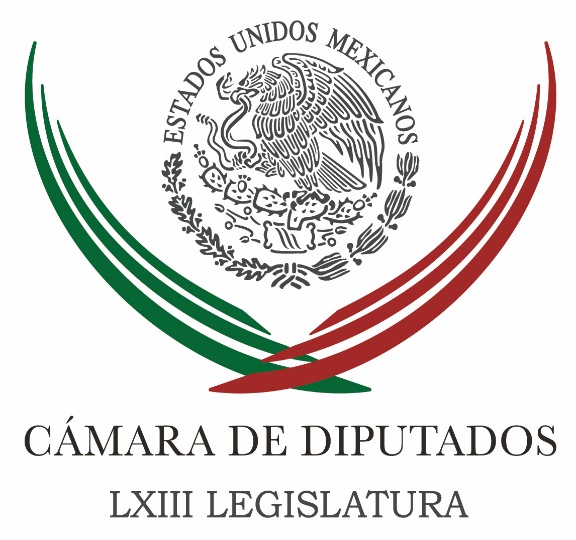 Carpeta InformativaTercer CorteResumen: PRD ve pocas posibilidades para ir a un periodo extraordinarioDiputados del PAN destacan visita de Merkel; perredistas expresaron sus reservasDeuda de municipios creció más de 100 por ciento en 10 años: CEFPDiputados del PRD piden a AMLO rectificar y no cerrar la puerta en 2018En San Lázaro critican aspiraciones presidenciales de Aureoles; no lo apoyaría: BasaveEs necesario consolidar logros: Gamboa PatrónSe reúne EPN con Gabinete de SeguridadINE y partidos inician evaluación del sistema comicial rumbo al 2018PRD presenta primeras impugnaciones a la elección del Estado de MéxicoPAN reitera rechazo a actos de corrupción; tras video que exhibe a diputadoBeltrones pide legislar en materia de gobiernos de coaliciónEU quiere a México como garante de seguridad en Centroamérica12 de junio de 2017TEMA(S): Trabajo LegislativoFECHA: 12/06/17HORA: NOTICIERO: Noticias MVSEMISIÓN: Tercer CorteESTACION: Online:GRUPO: Noticias MVS0PRD ve pocas posibilidades para ir a un periodo extraordinarioAngélica Melín Campos, reportera: El líder parlamentario del Partido de la Revolución Democrática (PRD) en la Cámara de Diputados, Francisco Martínez, pidió reconocer que se ve difícil y hay pocas posibilidades de ir a un periodo extraordinario de sesiones en que se aborde la agenda parlamentaria pendiente, que incluye temas de seguridad pública.El también presidente de la Junta de Coordinación Política de San Lázaro indicó que entre los elementos que dificultan alcanzar acuerdos en estos momentos para abrir sesiones extraordinarias, está el conflicto post-electoral en los estados de Coahuila y el Estado de México.De modo que la propuesta del presidente de la Mesa Directiva del Senado de la República, Pablo Escudero, de llevar a cabo trabajos extraordinarios a partir de la tercera semana de junio, difícilmente podrá ser atendida.“No veo condiciones para que podamos sesionar como se había planteado por el presidente de la Cámara de Senadores en el mes de junio. Es decir, lo veo muy difícil. Vienen otro tipo de situaciones. Este problema postelectoral: seguramente va a influir lo del asunto de Coahuila, lo del Estado de México”, indicó.Martínez Neri señaló que la atención de los partidos y sus legisladores, en estos momentos, sigue enfocada en los temas electorales, aunado a que ya se alistan las previsiones para la definición del presupuesto del 2018, por lo que será complicado entrar a asuntos que quedaron pendientes y que aún no generan acuerdos, como la Ley de Seguridad Interior y el Mando Mixto Policial.El legislador advirtió que si los conflictos electorales en el Estado de México y Coahuila no se resuelven adecuadamente, el trabajo parlamentario incluso hacia finales de año, con la definición del paquete económico del 2018, se complicarán, lo que de ningún modo es deseable. dlp/mTEMA(S): Información GeneralFECHA: 12/06/17HORA:NOTICIERO: Noticias MVSEMISIÓN: Tercer CorteESTACION: InternetGRUPO: MVSDiputados del PAN destacan visita de Merkel; perredistas expresaron sus reservasAngélica Melín Campos, reportera: La visita de la Canciller de Alemania a México, Ángela Merkel, es una señal positiva para la comunidad internacional, en medio de la postura de animadversión del gobierno de los Estados Unidos hacia ambas naciones, consideró la presidenta del Grupo de Amistad México-Alemania de la Cámara de Diputados, Arlette Muñoz.En tanto, el coordinador de la fracción parlamentaria del PRD, Francisco Martínez, expresó sus reservas sobre los dichos de la funcionaria alemana, respecto a su visión sobre el “populismo”.“Yo creo que son buenos deseos de siempre de los mandatarios que nos visitan. En realidad, en un asunto nuestro. Yo creo que es el país el que tiene que resolver el problema”, dijo.“Me parece que si hay quienes no interpretan en forma adecuada lo que debiera considerarse efectivamente ‘populismo’. Yo creo que el populismo en una de esas acepciones más acertadas tiene que ver con el rescate de la gente en determinado momento histórico para sacarla del ostracismo donde está y encaminarla a ser productiva”, argumentó el legislador de izquierda.En primera instancia, la diputada Muñoz Cervantes indicó que el fortalecimiento de la relación entre las naciones es fundamental, en momentos en que el gobierno del presidente Donald Trump se ha mostrado hóstil hacia ambas.Ampliar las oportunidades de cooperación, intercambio comercial y ayuda mutua, permitirá superar rezagos y barreras entre México y Alemania, dijo.La legisladora del Partido Acción Nacional (PAN) “aplaudió” el interés de la Canciller Merkel en asuntos relativos al Estado de derecho, derechos humanos, así como la lucha contra la inseguridad y el crimen organizado.Tras catalogar como valioso el convenio de colaboración firmado entre la Secretaría de Educación Pública (SEP) y la empresa alemana Siemens, manifestó que este permitirá incrementar la cooperación académica y laboral.“Somos creyentes que frente a las figuras que perturban el plano internacional, como Donald Trump, es momento de tener más cerca a los aliados que creen en la cooperación como la mejor vía del desarrollo mutuo”, añadió la congresista de derecha. Masn/mTEMA(S): Información GeneralFECHA: 12/06/17HORA:NOTICIERO: Noticias MVSEMISIÓN: Tercer CorteESTACION: InternetGRUPO: MVSDeuda de municipios creció más de 100 por ciento en 10 años: CEFPAngélica Melín Campos, reportera: La deuda de los municipios en el país se incrementó en más del 100 por ciento, específicamente en 107.1 por ciento en los últimos 10 años, al pasar de 14 mil 914 millones de pesos en 2007, a 46 mil 490 millones de pesos en 2017, indicó el Centro de Estudios de las Finanzas Públicas de la Cámara de Diputados (CEFP).El organismo indicó que entre las 25 alcaldías más endeudadas se encuentran Tijuana, Guadalajara y Monterrey; aunado a que ocho de ellas superan los mil millones de pesos de endeudamiento cada una.En el estudio titulado “Obligaciones Financieras de los Municipios de México al Primer Trimestre del 2017”, los especialistas del Centro manifestaron que el crecimiento de la deuda a nivel municipal, es similar al de la deuda de los estados, aunque esta es aún mayor.Puntualizó que las entidades, reportaron entre 2007 y el 2017, un crecimiento de sus obligaciones financieras en más del 132 por ciento, al pasar de 162 mil 685 millones a más de 570 mil 299 millones de pesos.Al dar detalles sobre la evolución de la deuda municipal, indicaron que el mayor acreedor es la banca múltiple, con un 49 por ciento; la banca de desarrollo con 43 por ciento; emisiones bursátiles con 3 por ciento; y otros conceptos como fideicomisos, tienen el 4 por ciento.Señalaron que el caso de Veracruz es “atípico” ya que un gran porcentaje de su deuda corresponde a emisiones bursátiles, con un 42 por ciento; mientras que Tamaulipas también presenta características poco usuales, ya que el 75 por ciento de su deuda está asociada a otros instrumentos financieros como fideicomisos. Tlaxcala, añadió, no presentó deuda municipal al primer trimestre del 2017.Indicaron que 25 los municipios más endeudados del país son Tijuana, Guadalajara, Monterrey, Hermosillo, León, Benito Juárez o Cancún, Mexicali, Zapopan, Tonalá, Nuevo Laredo, San Nicolás de los Garza, Solidaridad, Culiacán, Guadalupe, Ensenada, Ecatepec, San Pedro Tlaquepaque, nogales, Acapulco, Cajeme, Coatzacoalcos, Naucalpan, Puebla, San Luis Potosí y Tlalnepantla.Especificó que las alcaldías que tienen deudas de más de mil millones de pesos, de acuerdo a cifras correspondientes al cuarto trimestre del 2016, son Tijuana, con 2.7 mil millones de pesos; Jalisco, con 2.2 mil millones de pesos; Monterrey con 2 mil millones de pesos; Hermosillo, con 1.7 mil millones de pesos; y León, con 1.3 mil millones de pesos. Masn/mTEMA(S): Partidos PolíticosFECHA: 12/06/17HORA: NOTICIERO: Noticias MVSEMISIÓN: Tercer CorteESTACION: Online:GRUPO: Noticias MVS0Diputados del PRD piden a AMLO rectificar y no cerrar la puerta en 2018Angélica Melín Campos, reportera: La fracción parlamentaria del Partido de la Revolución Democrática (PRD) en la Cámara de Diputados, lamentó que Andrés Manuel López Obrador haya prácticamente cancelado la posibilidad de una alianza para la elección del 2018.El coordinador Francisco Martínez, convocó al presidente del Movimiento de Regeneración Nacional (Morena) a reflexionar sobre su postura y rectificar, porque los ciudadanos esperan una alianza de izquierdas que dispute la presidencia de la República.“Nos inquieta, nos preocupa desde luego, porque los mexicanos tienen la esperanza de poder a partir de un gobierno.  La verdad, la declaración que hace Andrés Manuel en el sentido de cerrar las posibilidades de alianza con la izquierda, no me parece la mejor. A mí me parece que la puerta debe seguir abierta, debemos seguir platicando”, apuntó.“Hoy veo que el poder político del país, el PRI están muy contentos precisamente por la división que hay entre las izquierdas mexicanas, me parece que eso no es una buena señal, yo esperaría que estos meses podamos rectificar. Yo le pediría a Andrés Manuel que rectifique, creo que podemos caminar juntos”, subrayó el legislador por Oaxaca.Martínez Neri indicó que antes de cancelar las posibles alianzas rumbo al 2018, los partidos podrían consultar a los ciudadanos respecto a si están de acuerdo en que Morena, el Partido del Trabajo (PT), el PRD y Movimiento Ciudadano (MC) hagan alianza para la contienda presidencial, como lo hicieron en el 2012.Afirmó que el “cambio verdadero” del que el propio ex jefe de gobierno del anterior Distrito Federal habla, será posible con humildad, cooperación y sin descalificación.Consideró que las declaraciones más recientes del político tabasqueño y también de otros personajes de la izquierda, como el gobernador de Michoacán, Silvano Aureoles, no son las más adecuadas y no abonan a la unidad necesaria.En cuanto a las alianzas coyunturales del PRD con el Partido Acción Nacional (PAN) en los estados, indicó que se han construido con el fin de promover la alternancia y un cambio en los gobiernos estatales, pero la unidad natural es con la izquierda.El legislador subrayó que pedir a López Obrador que reconsidere su postura no es rogarle, sino promover la unidad natural de las izquierdas y si él insiste en que el PRD no será admitido como aliado de Morena, el partido tendrá que buscar otras opciones. dlp/mTEMA(S): Partidos PolíticosFECHA: 12/06/17HORA: NOTICIERO: Noticias MVSEMISIÓN: Tercer CorteESTACION: Online:GRUPO: Noticias MVS0En San Lázaro critican aspiraciones presidenciales de Aureoles; no lo apoyaría: BasaveAngélica Melín Campos, reportera: En la Cámara de Diputados hubo opiniones negativas sobre la postura asumida por el gobernador de Michoacán, Silvano Aureoles, quien adelantó que solicitará licencia entre octubre y noviembre próximos, a fin de buscar la candidatura presidencial del Partido de la Revolución Democrática (PRD).El diputado federal del Partido de la Revolución Democrática (PRD), Fidel Calderón señaló que si el mandatario tiene más interés en dejar el cargo para atender sus aspiraciones políticas, que en resolver los problemas del estado, debería separarse del mismo antes del 1 de octubre próximo.El legislador michoacano indicó que lo anterior, en cumplimiento de la ley y para que se realicen elecciones extraordinarias.Calderón Torreblanca también exigió que el gobernador Aureoles Conejo no deje en el puesto a un “incondicional”.El legislador afirmó que el gobernante ha generado “zozobra e incertidumbre” en la entidad, al dar prioridad a sus aspiraciones políticas, cuando los michoacanos necesitan un timonel de tiempo completo.Afirmó que en medio de la problemática que vive ese estado, es necesario que el gobernador y todos los funcionarios públicos muestren una verdadera vocación de servicio, se concentren en sus tareas y no se distraigan o se dejen “influenciar” por “frivolidades ni ambiciones políticas sin sustento”.Recordó que al tomar protesta en el cargo, Aureoles prometió seguridad en el territorio, tranquilidad y paz a los michoacanos, servicios de salud y educación dignos, atraer inversiones, mantener cercanía y velar por el respeto de los pueblos indígenas, dar becas a estudiantes, modernizar la infraestructura del estado y muy pocas de esas metas se han cumplido, recriminó.Por su parte, el diputado Agustín Basave, ex presidente del Sol Azteca dejó en claro que Aureoles Conejo no es la persona a la que él apoyaría como candidato presidencial perredista, pero si va en pos de sus aspiraciones políticas, “que Dios lo bendiga”.Basave Benítez se pronunció a favor de que el Sol Azteca compita en el 2018 en una alianza amplia, pero con un candidato externo, no con alguien emanado de las filas del partido.“Que tome su decisión y que Dios lo bendiga. No, no es mi aspirante, no es la persona que yo apoyaría dentro del PRD. Porque, además, yo insisto, yo estoy pensando más en una alianza y creo que en una alianza, sobre todo una alianza de un amplio espectro, necesita de un candidato externo. Es muy difícil construir una alianza con un candidato de un partido político”, indicó.El legislador subrayó que en medio de la polémica por las declaraciones de Andrés Manuel López Obrador y la del Movimiento de Regeneración Nacional (MORENA), de no admitir una alianza con los perredistas para 2018, el partido del Sol Azteca tiene que pensar en un acuerdo más amplio.Consideró que la “alianza de amplio espectro” debería incluir a los demás partidos de izquierda, incluyendo a MORENA, y hasta el Partido Acción Nacional (PAN), pues el país requiere, subrayó, un cambio de régimen, no solo de gobierno al frente de la Presidencia de la República. dlp/mTEMA(S): Trabajo LegislativoFECHA: 12/06/17HORA: 13:44NOTICIERO: La Crónica.comEMISIÓN: Tercer CorteESTACION: Online:GRUPO: La Crónica.com0Es necesario consolidar logros: Gamboa PatrónJuan Manuel Asai, reportero: Para consolidar lo realizado por el gobierno del presidente Enrique Peña Nieto se requiere continuar con la implementación de las reformas estructurales y hacer los ajustes, si son necesarios, para que se reflejen en la calidad de vida de los mexicanos. En lo electoral, el PRI tiene que ver con quién hace alianzas para ganar en el 2018, un gobierno de coalición es factible. No son los tiempos de antes, en las decisiones del partido sobre la sucesión sería bueno valorar si es conveniente adelantarla, son algunos puntos destacados de la conversación que sostuvo Emilio Gamboa Patrón, coordinador parlamentario del tricolor en el Senado, con los integrantes del Consejo Editorial de Crónica.El experimentado político yucateco, que arrancó su carrera como secretario particular del presidente Miguel de la Madrid en la década de los 80, dijo en torno al trabajo legislativo que a “pesar de que el PRI por sí solo no es mayoría”, el 98 por ciento de las iniciativas enviadas por el Ejecutivo federal a la Cámara alta han sido aprobadas, incluidas 14 reformas estructurales,El coordinador parlamentario auguró que como resultado de las reformas estructurales, México será la décima economía del mundo en el mediano plazo; actualmente el país se ubica en la posición 14. En opinión del senador Gamboa, el presidente Peña Nieto asumió una actitud valiente, ya que “puso su prestigio y popularidad detrás de la necesidad de sacar adelante las reformas”, que ya comienzan a dar resultados.El senador es optimista, incluso con las negociaciones del Tratado de Libre Comercio de América del Norte, el cual, a pesar de los dichos del señor Trump, seguirá adelante y se modernizará, para incluir temas como las telecomunicaciones y el sector energético, que no se contemplan en el acuerdo actual. Para que esto se haga realidad hay algo muy importante: “tener más confianza en nosotros mismos”. México es un gran país, con todo por delante, pero, reiteró, hay que tener confianza. Este año, el 2017, está resultando mucho mejor de lo esperado. Se preveía un año pésimo y todos los pronósticos se han superado en cuanto a inversión extranjera y creación de empleos.Cuestionado sobre el resultado de las elecciones del domingo 4 de junio, el legislador fue tajante: “Nosotros en el Senado no vamos a negociar nada. Ninguna posición a cambio de que reconozcan nuestros triunfos en Edomex y Coahuila.” Añadió que para procesar las inconformidades ahí están instituciones como el INE y el Tribunal Electoral, claves en la democracia mexicana.Gamboa reveló que antes de las elecciones acordó con los otros integrantes de la Junta de Coordinación Política realizar un periodo extraordinario de sesiones más allá de los resultados. Hay temas importantes, como iniciativas para combatir el robo de combustibles y los nombramientos del fiscal anticorrupción y del fiscal general que no se pueden posponer, pues son demandas ciudadanas y, respetando la decisión que tomen los diputados, estaremos muy atentos a la Ley de Seguridad Interior.A pregunta sobre las expectativas de su partido para el 2018, Gamboa Patrón consideró que el PRI puede ganar. Tiene que empezar haciendo un análisis muy serio de lo que ocurrió el 4 de junio y llegar a la próxima Asamblea General, agendada para agosto, con propuestas concretas de cómo se puede ganar. “Es necesario determinar con quién nos aliaremos para la elección presidencial”. Hay que estar dispuestos al diálogo, a la negociación. Son otros tiempos, hay que tomar en serio lo de las alianzas, incluso contemplar la posibilidad de un gobierno de coalición.Se rehusó a decir nombres de los posibles candidatos a la Presidencia, pero mencionó que su partido tiene “buenos gallos”. Desde su punto de vista, se requiere un hombre con profundo amor por México y “sin cola que le pisen”. Puso sobre la mesa un dato que explica su optimismo: en las elecciones para alcaldes en Veracruz, a pesar del efecto devastador del caso Duarte, el PRI obtuvo cerca de 700 mil votos.En torno a lo que se percibe en otros partidos Gamboa Patrón refirió que el verdadero López Obrador, que será candidato presidencial de Morena, quedó al descubierto en la entrevista con el periodista José Cárdenas, en el curso de la cual mostró su intolerancia. “El país requiere un hombre equilibrado y sensato. A la gente el populismo le asusta. Nadie quiere que se repita aquí lo de Maduro en Venezuela”.El PAN ya vio que solo no puede ganar. Se sorprendió por la declaración de Alejandra Barrales, dirigente nacional del PRD, a quien parece darle igual aliarse con un partido de izquierda como Morena, que con uno de derecha como el PAN. “No veo cómo pueda prosperar en el gobierno una alianza entre la izquierda moderada y un partido de derecha en el que hay grupos duros como el Yunque”. Recordó que gobiernos aliancistas en Oaxaca y Sinaloa terminaron perdiendo la siguiente elección.A pesar de la salida de un grupo de senadores del PRD que se pasaron al PT para constituir la tercera fuerza política de la Cámara alta, “no ha perdido gobernanza” y con los nombramientos que se tienen que hacer el 1 de septiembre, inicio del periodo ordinario, quedará solucionado el problema de quien encabeza el Instituto Belisario Domínguez, pues su actual dirigente es Miguel Barbosa y la bancada del PRD, ahora coordinada por Dolores Padierna, impugnó su continuidad, pero hay condiciones para trabajar. dlp/mTEMA(S): Información GeneralFECHA: 12/06/17HORA: 16:52NOTICIERO: Enfoque NoticiasEMISIÓN: Tercer CorteESTACION: Online:GRUPO: Enfoque Noticias0Se reúne EPN con Gabinete de SeguridadEnfoque Noticias: El Presidente Enrique Peña Nieto se reunió este lunes con su Gabinete de Seguridad. Desde las 13:00 horas, los Secretarios de Marina, Defensa Nacional, Gobernación y Hacienda y el Procurador General de la República comenzaron a llegar a Los Pinos.De acuerdo con funcionarios, el encuentro es parte de la revisión mensual que realiza el Mandatario con su equipo para conocer cifras sobre delitos y evaluación de los programas contra el crimen organizado."Fue una reunión del Gabinete de Seguridad, donde se fijaron lineamientos y se dieron instrucciones puntuales a todas las dependencias para atender el tema de la violencia", informó el Secretario de Hacienda, José Antonio Meade, al concluir el encuentro.En los últimos meses, debido a que en algunas ciudades el crimen organizado ha repuntado, el Presidente dejó de presumir en sus discursos la baja en delitos.Incluso, el 3 de mayo, el Jefe del Ejecutivo federal reconoció que los índices de violencia del pasando están regresando a algunas entidades, y convocó a los Gobernadores a asumir su responsabilidad.El Presidente dedicará esta semana prácticamente a grabar sus spots rumbo a su Quinto Informe de Gobierno. El martes estará en Aguascalientes, el jueves en Jalisco y el viernes en San Luis Potosí. dlp/mTEMA(S): Información GeneralFECHA: 12/06/17HORA: 15:30NOTICIERO: 24 HORASEMISIÓN: Tercer CorteESTACION: Online:GRUPO: 24 HORAS0INE y partidos inician evaluación del sistema comicial rumbo al 2018Notimex: El Instituto Nacional Electoral (INE) y los partidos políticos iniciaron este lunes un análisis de las elecciones del 4 de junio pasado, a fin de tener “un corte de caja”, que incluya observaciones y comportamientos atípicos, para fortalecer el sistema comicial de cara al 2018.El consejero presidente del INE, Lorenzo Córdova Vianello, expuso en entrevista previa al encuentro que la reunión con los partidos es atender sus preocupaciones, saber qué paso con el Programa de Resultados Electorales Preliminares (PREP), si fueron fallas en el diseño de las actas o en la capacitación de los funcionarios.Confió en que esta misma semana el instituto tenga un análisis completo de lo ocurrido en Coahuila, Estados de México, Nayarit y Veracruz, ya estos procesos fueron “la última prueba del ácido del sistema electoral de cara al proceso electoral 2018”.“Tenemos que hacer un corte de caja para ver lo que funcionó bien, que es mucho, como un grado de participación tan alto de los ciudadanos como funcionarios de casilla”, y se tiene que robustecer ello de cara al 2018, ante lo que calificó como la elección más compleja en la historia de México.“Tenemos que hacer un balance para hacer el mejor proceso electoral en 2018, más sofisticado, con proceso más desarrollados”, dijo Lorenzo Córdova en la sede del INE.Refrendó el compromiso del organismo de generar información para la evaluación de las elecciones del 4 de junio, y saber que pasó, “dónde hubo comportamientos atípicos en temas como el conteo rápido, el caso del PREP que arrojó una cantidad de actas muy baja”.“Vamos a escuchar a los partidos para ver que ocurrió. Atender sus preocupaciones”, enfatizó el titular del INE, al tiempo que llamó a no especular sobre el tema.Lorenzo Córdova aseguró que el INE no es una autoridad autocomplaciente, ni ajena a la autocrítica. Hay que ver qué paso, qué funcionó, y hacer correcciones hacia el futuro, hacia el 2018.Interrogado sobre si los comportamientos atípicos pueden ser la base para que partidos promuevan y sustenten la anulación de elecciones en los estados de México y Coahuila, respondió que eso no le corresponde decidirlo al INE.“No especularía sobre de que se anulen las elecciones, es atribución de los partidos solicitarlo, eso corresponde a las autoridades jurisdiccionales”. dlp/mTEMA(S): Partidos PolíticosFECHA: 12/06/17HORA: 16:17NOTICIERO: 24 HORASEMISIÓN: Tercer CorteESTACION: Online:GRUPO: 24 HORAS0PRD presenta primeras impugnaciones a la elección del Estado de MéxicoKarina Aguilar, reportera: La representación del PRD ante el Instituto Electoral del Estado de México (IEEM) presentó impugnaciones a los resultados electorales en 39 de los 45 distritos que componen la entidad y anunció que en total estará impugnado 42 distritos electorales.El dirigente estatal del PRD en el Estado de México, Omar Ortega Álvarez, mencionó que la estrategia jurídica a seguir no sólo se limitará a los cómputos distritales, sino que también  habrá denuncias por graves irregularidades en otros aspectos del proceso electoral, como el presunto uso indebido de los programas sociales.Ortega Álvarez, lamentó que “a estas alturas de la evolución democrática el PRI insista en el uso de prácticas sucias e ilegales a través de su pésimo gobierno y abuse de esa pobreza y necesidad de los mexiquenses para incidir en el voto”.Destacó que su partido será firme y contundente en la defensa de los principios democráticos y podrá demostrar las ilegalidades cometidas en esta elección, por lo que ha instruido a los abogados para que presenten los juicios necesarios y así “terminar con las prácticas corruptas que sólo buscan forzar y coaccionar el voto ciudadano, procedimientos que ya se han iniciado”.Por su parte el representante del partido ante el órgano electoral, el abogado Javier Rivera Escalona, habló sobre los tres momentos fundamentales a seguir en esta ruta, donde el objetivo primordial para el PRD será tratar de esclarecer la elección ante la evidente serie de irregularidades.Javier Rivera Escalona detalló que en el camino por combatir las prácticas ilícitas realizadas en la elección de este 2017, es necesario guiar la ruta en tres momentos fundamentalesEl primer momento para la “limpieza” de los comicios electorales se atribuyen a las causales de nulidad a través de los 45 consejos distritales del Estado de México, donde el PRD impugnará 42 de los mismos, esto por presuntas anomalías en el desarrollo de los comicios.El segundo momento de la ruta se trata de la representación ante el Instituto Nacional Electoral (INE) que responde al supuesto rebase de gastos de campaña por parte del Alfredo Del Mazo candidato de la coalición del PRI, Nueva Alianza, PVEM y Encuentro Social, donde se podría demostrar la inequidad e ilegalidad de la contienda electoral.El equipo de expertos en derecho electoral del Sol Azteca, se encuentra analizando la estrategia que emprenderán para dar la batalla jurídica, entre la que no sólo está la impugnación del cómputo distrital, sino también la entrega de la constancia de mayoría, programada para el mes de agosto próximo.En torno a la causal de “Irregularidades genéricas” Rivera mencionó que aquí se engloban todos aquellos acontecimientos graves que pusieron en riesgo el proceso electoral mexiquense como son:Las visitas anticipadas a ciertos municipios del Edomex de diversos funcionarios del Gobierno Federal.La inequidad frente al proceso electoral respecto a la entrega de dádivas por parte del gobierno del Estado de México con el fin de coaccionar e inducir el voto de los mexiquenses.La negativa hacia la cancelación de las entregas de programas sociales en la entidad.La caída del sistema al momento de registrar a los representantes de casilla en los diversos distritos, causa que originó la desconfianza y la presunta ilegalidad de la elección.Las irregularidades que se suscitaron en las propias sesiones de cómputo distrital.Respecto a las pruebas con las que cuenta el PRD para combatir los resultados de los comicios, Javier Rivera aseveró la existencia de testimonios y material audiovisual, mismo que se encuentra a la espera de la valoración de las autoridades correspondientes. dlp/mTEMA(S): Partidos PolíticosFECHA: 12/06/17HORA: 19:45NOTICIERO: 24 Horas.mxESTACIÓN: Online GRUPO: 24 Horas0PAN reitera rechazo a actos de corrupción; tras video que exhibe a diputadoSe turnará de inmediato a la Comisión Anticorrupción del Partido, para que investigue este hecho y promueva la expulsión de los involucradosRedacción 24 Horas.- Entre el 10% y el 20% de los montos observados por la Auditoria Superior de la Federación, es la cantidad que exige un grupo de extorsionadores a los alcaldes para dejar “limpias sus cuentas”.La red integrada por Oscar Bautista Villegas, legislador del PRI, el perredista José Guadalupe Sánchez Torres, presidente de la Comisión de Vigilancia, el presidente de la Mesa Directiva del Congreso, Manuel Barrera Guillén, del PVEM, el panista presidente de la Junta de Coordinación Política, Enrique Flores Flores y funcionarios de la ASE, se dedican a extorsionar a alcaldes con cifras millonarias, a cambio de eliminar las irregularidades registradas en su gestión del 2016.A través de un video que circula en las redes sociales, Enrique Flores Flores le describe el proceso a uno de los ediles afectados.Durante dicha conversación, el panista le propone al edil reunirse con Oscar Bautista para acordar el monto a entregar.El alcalde le menciona que se encontró con Abraham Reinhardt, coordinador general de Auditorías Especiales de la ASE, para exponerle el tema.Ante esto, el diputado respondió que “también esa lana es para ellos”.Flores Flores explicó al edil que, en su caso, le fueron observados 40 millones de pesos y que debía entregar el 10% de dicha cantidad para “limpiar el cagadero”.“Ellos si te van a pedir lana, por dejarte limpio, que no debas ni nada, que no tengas un pedo, pero me dicen: que pase por lo menos diez por ciento de lo que debe” – le advirtió.Enrique Flores también le aseguró que la intención principal era cobrarle el 15% pero no lo hicieron por ser su “cuate”, y aunque en repetidas veces le mencionó que podía mandarlos “a la chingada” y no pagarles nada, también le externó las ventajas de pagar el soborno.Al final de la conversación, Flores Flores le mencionó que el llegar a un acuerdo con ellos, es como si le dieran un “premio al mejor alcalde del mundo”.Luego de que el video circulara en las redes sociales, el PAN expuso:1. Reiteramos nuestro total rechazo a cualquier acto de corrupción, así como nuestro compromiso con la transparencia y la ética pública.2. Se turnará de inmediato a la Comisión Anticorrupción del Partido, para que investigue este hecho y promueva la expulsión de los involucrados.3. Se solicita a las autoridades gubernamentales llevar a cabo las investigaciones correspondientes, a fin de sancionar a todos los involucrados.   Jam/mTEMA(S): Información GeneralFECHA: 12/06/17HORA:NOTICIERO: Noticias MVSEMISIÓN: Tercer CorteESTACION: InternetGRUPO: MVSBeltrones pide legislar en materia de gobiernos de coaliciónRené Cruz González, reportero: Tras los comicios del pasado 4 de junio; el ex dirigente nacional del PRI, Manlio Fabio Beltrones Rivera, afirmó que el Congreso de la Unión aún puede trabajar en la aprobación de las leyes reglamentarias de los llamados gobiernos de coalición.En entrevista, luego de sostener una reunión privada con integrantes del Club de Roma, el también ex diputado federal sostuvo que en caso de no contar con esas legislaciones, en el 2018 se puede generar un escenario de incertidumbre, en caso de que el resultado de la elección tenga una diferencia mínima.Beltrones Rivera insistió en la necesidad de transformar el sistema político, pues de lo contrario el país seguirá contando con gobiernos legalmente establecidos, pero con un sustento mínimo.Respecto a las alianzas, el ex gobernador de Sonora manifestó que él cree más en las coaliciones de gobierno que en las electorales, ya que éstas sirven para ganar y las primeras para dar certidumbres y gobiernos estables. En este sentido, refirió que los partidos políticos deben considerar que al perder su autenticidad, podrían llegar a convertirse en un taxi que lo puede abordar cualquiera en una esquina, llevarlo al objetivo y después abandonarlo. Masn/mTEMA(S): Información GeneralFECHA: 12/06/17HORA: 18:49NOTICIERO: Excelsior.comESTACIÓN: Online GRUPO: Excelsior0EU quiere a México como garante de seguridad en CentroaméricaConsidera prioritaria la presencia de México en la Conferencia sobre Prosperidad y Seguridad en Centroamérica que se celebrará el 15 y 16 de julio en Miami, FloridaHÉCTOR FIGUEROA ALCÁNTARA.- CIUDAD DE MÉXICO. El gobierno de Estados Unidos consideró prioritaria la presencia de México en la Conferencia sobre Prosperidad y Seguridad en Centroamérica que se celebrará el 15 y 16 de julio en Miami, Florida, a fin de mejorar la seguridad en la región y el desarrollo económico.La reunión será copresidida por los gobiernos de Estados Unidos y México, y contará con la presencia de los presidentes de los países del Triángulo Norte de Centroamérica, es decir de Guatemala, Honduras y El Salvador.La copresidencia de la conferencia por México es crucial, pues México es un aliado inestimable con intereses compartidos en mejorar las condiciones de Centroamérica”, dijo en Washington a través de una conferencia diferida John Creamer, subsecretario adjunto del Departamento de Estado de Estados Unidos.El vicepresidente de Estados Unidos, Mike Pence, pronunciará el discurso central de esta cumbre, y estará acompañado de los secretarios de Estado y de Seguridad Interna, Rex Tillerson y John Kelly.Por parte de México asistirá el secretario de Relaciones Exteriores, Luis Videgaray Caso, y por parte, de Centroamérica, los presidentes de Guatemala, Jimmy Morales; de El Salvador, Salvador Sánchez Cerén; y de Honduras, Juan Orlando Sánchez.En seguimiento a una iniciativa de la administración del expresidente Barack Obama, el subsecretario de Estado de Estados Unidos, John Creamer, apuntó que la cumbre no anunciará recursos financieros extraordinarios para la región.Actualmente el gobierno de Donald Trump está solicitando al Congreso en Washington 460 millones de dólares para el año 2018 en ayuda a Guatemala, El Salvador y Honduras.El primer día de la conferencia, el 15 de junio, se centrará en "discutir maneras para mejorar el clima de negocios y las condiciones económicas para promover la prosperidad y el crecimiento del empleo en los países del Triángulo Norte", mientras que los trabajos del segundo día estarán enfocados a analizar los esquemas de seguridad multilaterales en Centroamérica.   Jam/m